TEHNIČKA KULTURA:PONEDJELJAK 7.12.2020.6 KUGLICA NA PAPIRU, OBOJI IH I UKRASI ŠARENO I IZREŽI ŠKARAMA PO LINIJI. RAD DONIJETI U ŠKOLU.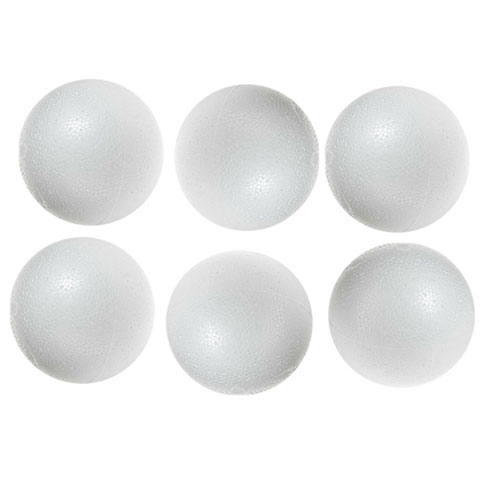 